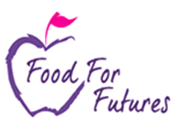 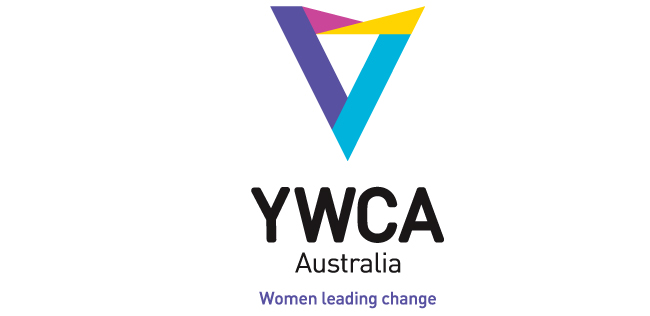                                Event and Catering Form                                               Please be advised there is a surcharge for Gluten free and Vegan options. No extra charge for vegetarian.Catering – food for futuresROOM EQUIPMENT HIRE - FOOD FOR FUTURES          Total Quote: Notes/Remarks:Payment Information: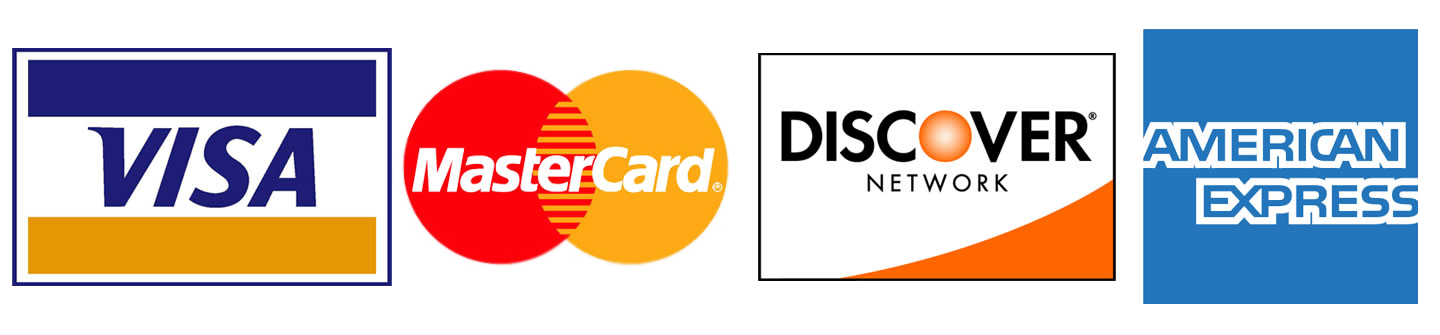 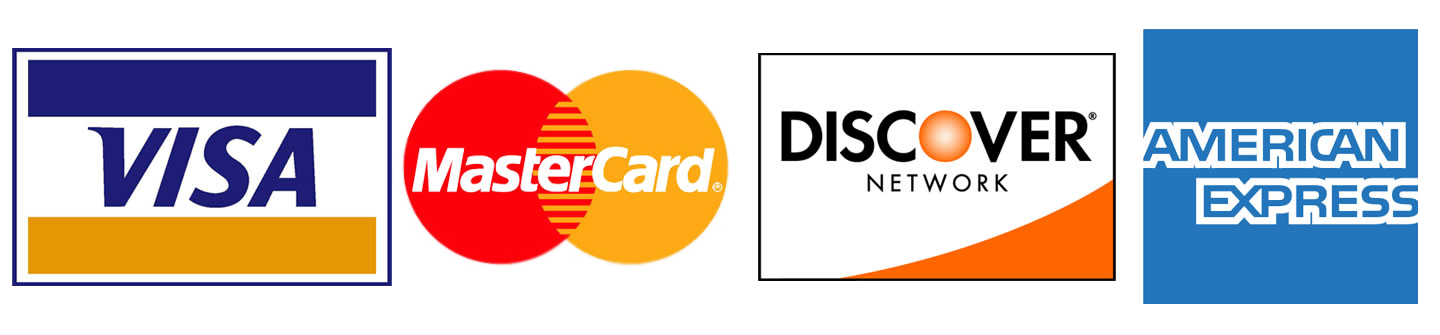 Terms and ConditionsBookings are to be finalised seven (7) days in advance, including final numbers, catering and dietary requirements.DepositsA 25% deposit is to be paid within seven (7) days of booking. Payment can be made via Mastercard, Visa, and EFTPOS or by direct debit to the YWCA Darwin account. Final Tax InvoicesAll other Tax Invoices are to be paid in full within thirty (30) days of issue.NAB:	YWCA Australia BSB:		082 057Account:	835083684When paying by direct debit, please ensure you quote the INVOICE NUMBER and send a copy of the remittance advice to: nt-foodforfutures@ywca.org.au Charges/SurchargesPlease note that a surcharge is applicable for weekend/public holidays as well as some early morning and evening bookings. This is to cover the additional cost of labour at these times.CateringWhen booking with Food for Futures, please note that no outside food is allowed. Catering must be taken with Food for Futures as part of the booking. YWCA Australia takes Food Safety seriously. In order to reduce our Food Safety Risk please be aware we do not offer a takeaway option for leftover food served on premises.CancellationsIn the event of a cancellation, fees apply as follows;Cancellations 1 working day or less before the event incur a 100% charge of the total booking. Cancellations between 1 – 3 working days before the event incur a charge of 50% of the total booking.Cancellations between 3 – 7 working days before the event incur a charge of 25% of the total booking. Cancellations one week or more before the event incur no charge.LegalitiesAll guests are expected to behave responsibly. Any damage to the rooms or their contents will be billed to the person booking the event.   Barbara James House reserves the right to ask anyone not behaving in a manner considered responsible, to leave.Barbara James House is a non-smoking property.  Guests who wish to smoke may do so, off the property.Alcohol and illicit drugs are not permitted on the premises and anyone under the influence may be asked to leave.  It is the responsibility of guests to ensure they keep their belongings with them at all times. Any bags, mobile phones, wallets or other items lost or stolen should be reported to the police. YWCA Australia and Barbara James House take no responsibility for personal items.Due to the Barbara James House Food Safety Risk Management Plan, YWCA Australia is unable to allow food to be taken off site by attending guests. Food taken outside of YWCA Australia’s knowledge, is taken at customers and guests own risk. Food for Futures and the YWCA is not liable for any food taken off site. All food left at the end of the event will be disposed of.Please return this signed form to Zoe at nt-foodforfutures@ywca.org.au  to confirm your booking. Please note that this will only be a tentative booking until deposit is made. Thank you.  I accept the above terms and conditions,_____________________________Signature & Company StampNameDepartmentOrganisationAbout usYWCA Australia is a leading national feminist organisation working towards a future where all women, young women and girls are equal, safe and respected. We advocate for women leading change, and fight for gender equality and women’s rights. As a national organisation, we have the expertise and experience to understand the systemic issues and barriers faced by women, young women and girls in Australia.On a local level, we connect, consult with and support individuals and their communities to get a real, personal perspective on these systemic issues and barriers.We offer a range of programs, services and support in areas such as leadership, housing, homelessness, safety and wellbeing.Importantly, we advocate on behalf of women, young women and girls to make sure the issues they face are brought to the attention of decision makers.Food for Futures Conference and Catering ServicesMeeting rooms and facilities  There are a total of 3 meeting rooms available for use by groups, individuals and organisations.  The rooms have varying capacity’s ranging from 6 to 80 people. Room layouts are shown above, any alternative requirements will need to be discussed. DVD and wide screen televisions are available and P.A. System, Data Projector and whiteboards can be supplied on request.Catering Barbara James House is fully equipped with a Commercial Kitchen and qualified chef, to cater for our food and beverage requirements. No external catering is permitted to be brought on to property. Booking forms must be submitted at least three weeks prior to the event for meals and/or a booking of 50 people. Seven (7) days is sufficient for smaller numbers. Please discuss your food and beverage requirements when booking as our prices are very reasonable.Barbara James HouseNamed after Barbara James, a noted author and journalist whose work brought to life the colour and characters of the Northern Territory, Barbara James House opened in June, 2010 to provided high-standard, short term accommodation for clients accessing the Alan Walker Cancer Care Centre who come from regional Northern Territory locations. 
YWCA Australia and Food for Futures thank you for your support!OrganisationEvent Title (For Signage)Event ContactEmail PhoneEvent date Event timeNumber of people RoomConference Room  $250 full day   $135 half-day 
Groups larger than 36 attendees will be Theatre StyleBoard Room  $160 full day  $90 half-day  
10 - 20 people max Meeting Room  $80 full day   $50 half-day  
2 - 8 people Meeting Room  $80 full day   $50 half-day  
2 - 8 people External CateringPick-up    Delivery     *charges apply0 – 10km11 – 25km$25.00$35.00	$25.00$35.00	AddressFor the comfort & safety of attendees please see below for maximum seating capacity for each room configurationFor the comfort & safety of attendees please see below for maximum seating capacity for each room configurationFor the comfort & safety of attendees please see below for maximum seating capacity for each room configurationFor the comfort & safety of attendees please see below for maximum seating capacity for each room configurationFor the comfort & safety of attendees please see below for maximum seating capacity for each room configurationSetup Style: please select one layout below 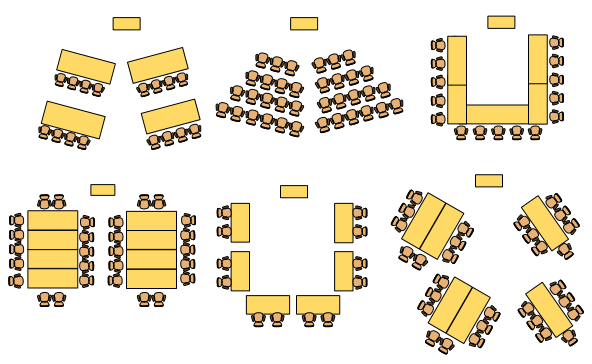 Setup Style: please select one layout below Setup Style: please select one layout below Setup Style: please select one layout below Setup Style: please select one layout below Half Day Packages (Packages not available for external delivery)Half Day Packages (Packages not available for external delivery)Half Day Packages (Packages not available for external delivery)Half Day Packages (Packages not available for external delivery)Half Day Packages (Packages not available for external delivery)Serving timeNumber of peopleInclusive of morning OR afternoon tea and a light lunch Inclusive of morning OR afternoon tea and a light lunch Inclusive of morning OR afternoon tea and a light lunch Inclusive of morning OR afternoon tea and a light lunch Inclusive of morning OR afternoon tea and a light lunch Serving timeNumber of peopleYWCA             Half Day PackageMorning OR Afternoon Tea: (choose one item)Morning OR Afternoon Tea: (choose one item)SconesYWCA             Half Day PackageMorning OR Afternoon Tea: (choose one item)Morning OR Afternoon Tea: (choose one item)Mixed danishYWCA             Half Day PackageMorning OR Afternoon Tea: (choose one item)Morning OR Afternoon Tea: (choose one item)Crudités $15 ppLunch: an  assortment of cocktail sandwichesLunch: an  assortment of cocktail sandwichesLunch: an  assortment of cocktail sandwichesLunch: an  assortment of cocktail sandwichesCorporate                                     Half Day PackageMorning OR Afternoon Tea: (choose one item)Morning OR Afternoon Tea: (choose one item)Chocolate Glazed Profiteroles                     & Fresh Fruit TartsCorporate                                     Half Day PackageMorning OR Afternoon Tea: (choose one item)Morning OR Afternoon Tea: (choose one item)Vanilla Slice & Chocolate TartsCorporate                                     Half Day PackageSelection of cakes $20 ppLunch: Gourmet sandwiches and wrapsGourmet sandwiches and wrapsGourmet sandwiches and wrapsLunch: & Tropical fruit Platter& Tropical fruit Platter& Tropical fruit PlatterLunch: All Day PackagesAll Day PackagesAll Day PackagesAll Day PackagesAll Day PackagesServing timeNumber of PeopleInclusive of morning AND afternoon tea and a light lunch Inclusive of morning AND afternoon tea and a light lunch Inclusive of morning AND afternoon tea and a light lunch Inclusive of morning AND afternoon tea and a light lunch Inclusive of morning AND afternoon tea and a light lunch Serving timeNumber of PeopleThe Barbara JamesMorning Tea:Morning Tea:SconesThe Barbara James(choose one item)(choose one item)Mixed danishThe Barbara James(choose one item)(choose one item)Crudités $25 ppLunch:  an  assortment of cocktail sandwichesLunch:  an  assortment of cocktail sandwichesLunch:  an  assortment of cocktail sandwichesLunch:  an  assortment of cocktail sandwichesAfternoon Tea: Tropical Fruit PlatterAfternoon Tea: Tropical Fruit PlatterAfternoon Tea: Tropical Fruit PlatterAfternoon Tea: Tropical Fruit PlatterAfternoon Tea: Tropical Fruit PlatterAfternoon Tea: Tropical Fruit PlatterAfternoon Tea: Tropical Fruit PlatterAfternoon Tea: Tropical Fruit PlatterThe Helen PhillipsMorning Tea:Morning Tea:SconesThe Helen Phillips(choose one item)(choose one item)Mixed danishThe Helen Phillips(choose one item)(choose one item)CruditésThe Helen PhillipsLunch:Lunch:Gourmet sandwiches and wraps $28 pp(choose one item)(choose one item)Quiche $28 ppAfternoon Tea: Tropical Fruit PlatterAfternoon Tea: Tropical Fruit PlatterAfternoon Tea: Tropical Fruit PlatterAfternoon Tea: Tropical Fruit Platter $28 ppAfternoon Tea: Tropical Fruit PlatterAfternoon Tea: Tropical Fruit PlatterAfternoon Tea: Tropical Fruit PlatterAfternoon Tea: Tropical Fruit PlatterGourmet Package 1Morning Tea:Morning Tea:Chocolate Glazed Profiteroles                     & Fresh Fruit TartsGourmet Package 1(choose one item)(choose one item)Vanilla Slice & Chocolate Tarts $30 ppSelection of cakesLunch:Gourmet Sliders with  Panko crumbed whiting Gourmet Sliders with  Panko crumbed whiting Gourmet Sliders with  Panko crumbed whiting Lunch: and Tandoori Chicken and Tandoori Chicken and Tandoori ChickenAfternoon Tea:Afternoon Tea:Tropical Fruit Platter (choose one item)(choose one item)Cheese PlatterGourmet Package 2Morning Tea:Morning Tea:Chocolate Glazed Profiteroles                      & Fresh Fruit TartsGourmet Package 2(choose one item)(choose one item)Vanilla Slice & Chocolate Tarts $33 ppSelection of cakesLunch:Bao Gao Pork Buns &Bao Gao Pork Buns &Bao Gao Pork Buns &Lunch:Spinach, Cheese and Tomato QuicheSpinach, Cheese and Tomato QuicheSpinach, Cheese and Tomato QuicheAfternoon Tea:Afternoon Tea:Tropical Fruit Platter (choose one item)(choose one item)Cheese PlatterPlatters Platters Platters Platters Quantity:Quantity:Cocktail Platters:SmallLarge (Small) (Large)Serving TimeTropical Fruit Platter$120.00$160.00Cheese Platter$120.00$160.00Crudités Platter $100.00$140.00Cocktail Sandwich Platter$100.00$140.00Gourmet Sandwich & Wrap Platter$135.00$190.00Quiche Platter$135.00$180.00Antipasto Platter$120.00$160.00Slider Platter $135.00$160.00Sticky Pork Bao Gao Platter$135.00$180.00Party Platter$135.00$180.00Gourmet Pie Platter$135.00$190.00Dessert Platters:Danish Platter$65.00$80.00Scone Platter $80.00$105.00Cake Platter$65.00$80.00Chocolate Glazed Profiteroles & Fresh Fruit Tart Platter$95.00$140.00Vanilla Slice  & Chocolate Tart Platter$95.00$140.00Total Total Total Total $$Food serving guidelines:Our small platters serve 12- 15 people as light refreshments.Our large platters serve 20- 25 people as light refreshments.Food serving guidelines:Our small platters serve 12- 15 people as light refreshments.Our large platters serve 20- 25 people as light refreshments.Food serving guidelines:Our small platters serve 12- 15 people as light refreshments.Our large platters serve 20- 25 people as light refreshments.Food serving guidelines:Our small platters serve 12- 15 people as light refreshments.Our large platters serve 20- 25 people as light refreshments.Food serving guidelines:Our small platters serve 12- 15 people as light refreshments.Our large platters serve 20- 25 people as light refreshments.Food serving guidelines:Our small platters serve 12- 15 people as light refreshments.Our large platters serve 20- 25 people as light refreshments.Food serving guidelines:Our small platters serve 12- 15 people as light refreshments.Our large platters serve 20- 25 people as light refreshments.Equipment CostQuantityDuration Electronic whiteboard $75 per day Data projector $25 per day Speakers $25 per day Laptop $25 per day PA System $75 per day Teleconference $50 per day Whiteboard complimentary Lectern complimentary Butcher’s paper $30 Photocopying $0.20c / page Total Total Room                                  Catering                              Equipment                         Delivery Charge                 Total Total 